OŚRODEK USŁUG PSYCHOLOGICZNYCH I R E N E U S Z   K A F L I Kul. Sobieskiego 19/12, 42-217 Częstochowa, Tel.+48 602 75 76 80E-mail: psyche45@op.pl _______________________________________________________________Seminarium Balintowskie pod patronatem Polskiego Stowarzyszenia BalintowskiegoCzęstochowa  25-27 stycznia 2019 rokuKOMUNIKAT NR 3                       Zawiera:     Uwagi organizacyjne     Propozycja  dojazduPrzewidywany ramowy Program seminariumI. UWAGI ORGANIZACYJNE:  Treningi prowadzić będą certyfikowani Liderzy, oraz szkoleniowo kandydaci na liderów a superwizje upoważnieni przez Zarząd PSB superwizorzy BTG: Prof. Marek Motyka, prof. Ewa Wilczek-Różyczka, mgr Andrzej Mielecki i dr Ireneusz Kaflik REJESTRACJA przed zajęciami Opłata za posiłki i noclegi będzie pobierana przy rejestracji w dniu 25.01.2019r. w Recepcji Domu Rekolekcyjnego- patrz program.                                                                                      Zakwaterowanie w pokojach  2-3 osobowych.Rachunki za noclegi i wyżywienie wyda Recepcja na życzenie klienta.Osobom i firmom  rachunki za udział w kursie  w dniu 27.01.2019 wyda organizator. Zaświadczenia wydajemy za faktyczne uczestnictwo w zajęciach.Przerwy kawowe w ramach opłaty za kurs.Z uwagi na prognozę pogody i intensywny wielogodzinny trening, proponujemy zabrać ze sobą wygodną i ciepłą odzież sportową  oraz własne ręczniki.Zmotoryzowani Uczestnicy  kursu mogą korzystać nieodpłatnie z parkingu.Prosimy o pilne potwierdzenie otrzymanego E-maila na adres: balintczest@op.pl.Miejsce szkolenia: Dom Rekolekcyjno-Pielgrzymkowy Towarzystwa Chrystusowego przy ul. Radomskiej 25 w Częstochowie, Dzielnica Grabówka, Tel.34 364 62 70;II. PROPOZYCJA DOJAZDU Z CENTRUM MIASTA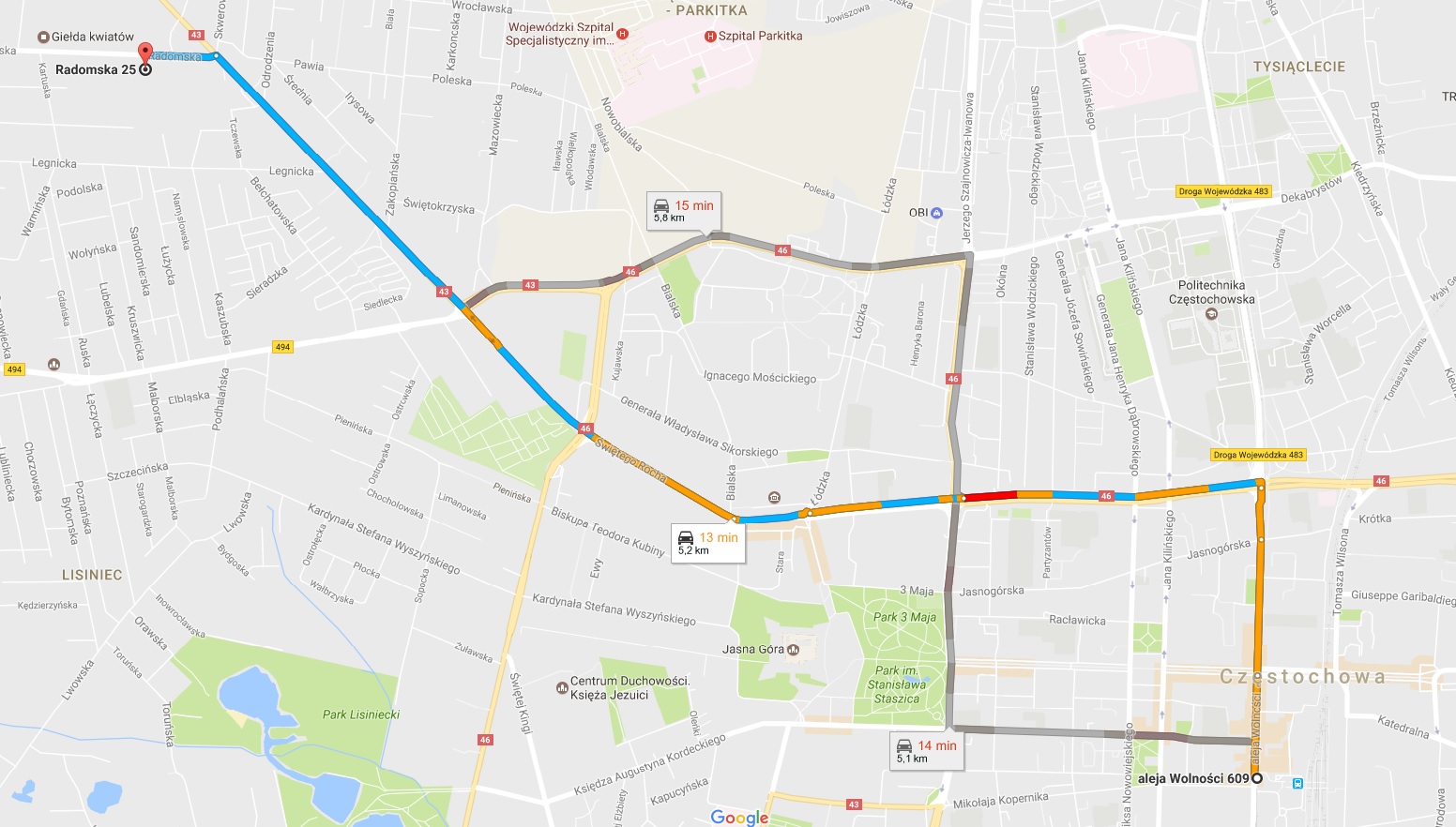 Komunikacja miejska: - autobus 31! ( z al. Wolności do stacji paliw na ul. Rocha ), - autobus 19 (z ul.Śląskiej)- autobus 26 (z ul. Piłsudskiego)III. PRZEWIDYWANY RAMOWY PROGRAM SEMINARIUM 01/2019Zapraszając serdecznie do  Częstochowy  Życzę  szczęśliwego Nowego 2019 Roku.Ireneusz Kaflik z Zespołem.Uwaga:  Zamówione śniadania będą serwowane przed zajęciami.GODZ.25.01.PIĄTEK26.01.SOBOTA27.01.NIEDZIELA8.30-9.00Przyjazd -Rejestracja                        i zakwaterowanieWykład prof. Marek MotykaWykład prof. Ewa Wilczek-Różyczka9.00-10.00Przyjazd -Rejestracja                        i zakwaterowanieV Duża Gr. Balinta, prof. Marek Motyka  VI Duża Gr. Balinta, prof. Ewa Wilczek -Różyczka10.00-11.00Wykład wprowadzający sprawy organizacyjne IK, RBV Duża Gr. Balinta, prof. Marek Motyka  VI Duża Gr. Balinta, prof. Ewa Wilczek -Różyczka11.00-11.30Przerwa kawowaPrzerwa kawowaPrzerwa kawowa11.30-13.00I Duża Gr. Balinta dr IK2 Małe Grupy Balinta 1 superwizja MM+IK+AM2 Małe Grupy Balinta13.00-14.00Przerwa obiadowa Przerwa obiadowaPrzerwa obiadowa14.00-15.40II Duża Gr. Balinta 2 Małe Grupy Balinta 1 Wspomag. MM+IK+AM2 Małe Grupy Balinta15.40-16.00Przerwa kawowa        Przerwa kawowaSeminarium IKZakończenie kursu16.00-17.40III Duża Gr. Balinta2 Małe Grupy  IK+AM17.40-18.30Przerwa  Kolacja  Przerwa  Kolacja  Kolacja dla chętnych 18.30-20.10IV Duża Gr. Balinta Posiedzenie P S B Prowadzi Przewodnicz.Mgr Andrzej Mielecki20.15-21.00Seminarium  podsumowanie  dnia IK                20.oo-22.oo Spotkanie Integra-cyjne dla chętnych